KARTA PRACY (praca plastyczna)Kalosze w kałużachJesień to pora roku, która charakteryzuje się malowniczymi, ciepłymi kolorami, ale również kapryśną aurą i opadami deszczu. Gdy za oknem pada deszcz, a mamy ochotę na spacer niezastąpione okazują się kalosze ;). Narysuj swoje kalosze i… wydmuchaj kałuże . Zapraszam do zapoznania się z instrukcją. Do wykonania potrzebujesz: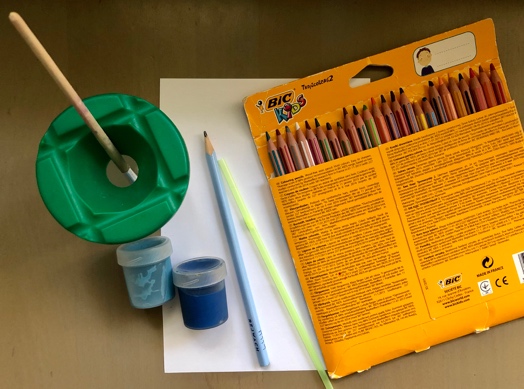  - białą kartkę z bloku technicznego (u mnie format a5),- ołówek,- kredki,- niebieską farbę,- pędzelek i wodę,- rurkę do napojów1. Na kartce narysuj kalosze.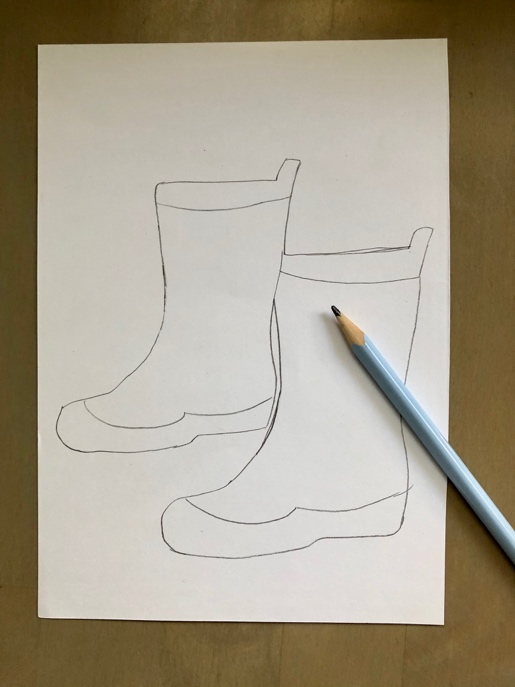 2. Pokoloruj kalosze – tak jak podoba Ci się najbardziej (możesz pokolorować je np. kredkami, mazakami, farbami, na jeden kolor lub kilka, we wzory – decyzja należy do Ciebie ). 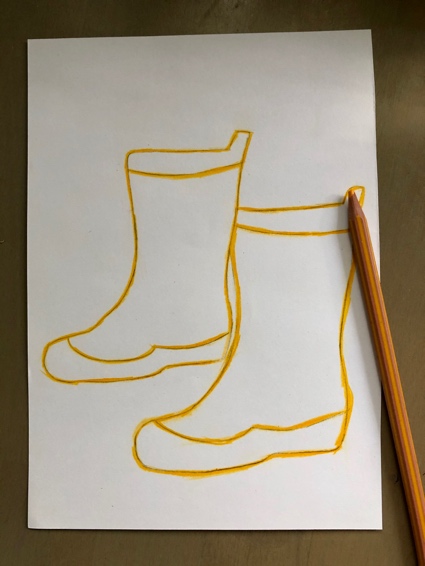 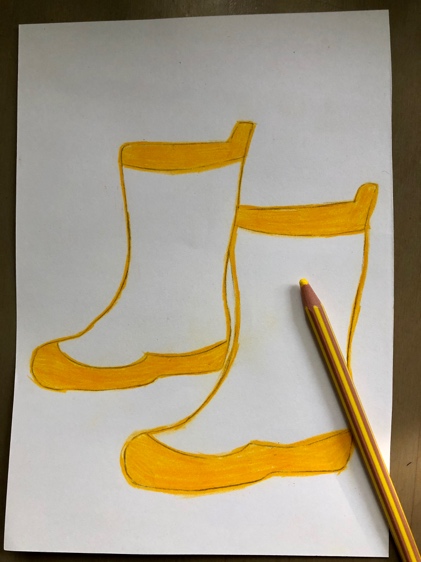 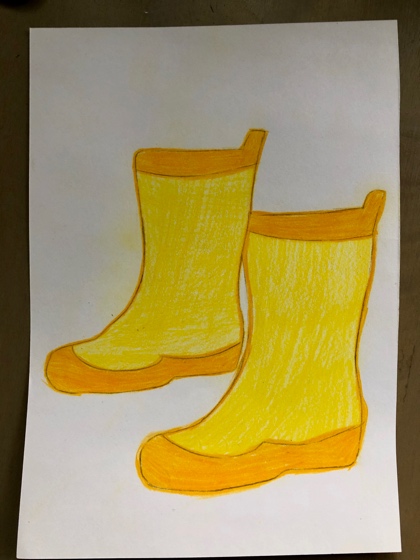 3. Zamocz pędzelek w niebieskiej farbie a następnie w wodzie, zrób niebieskie wodne kleksy na kartce. 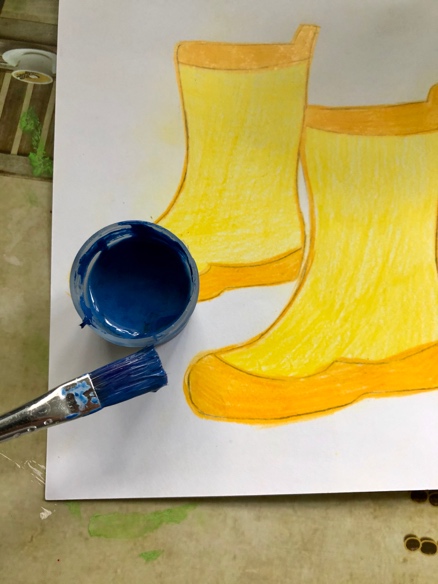 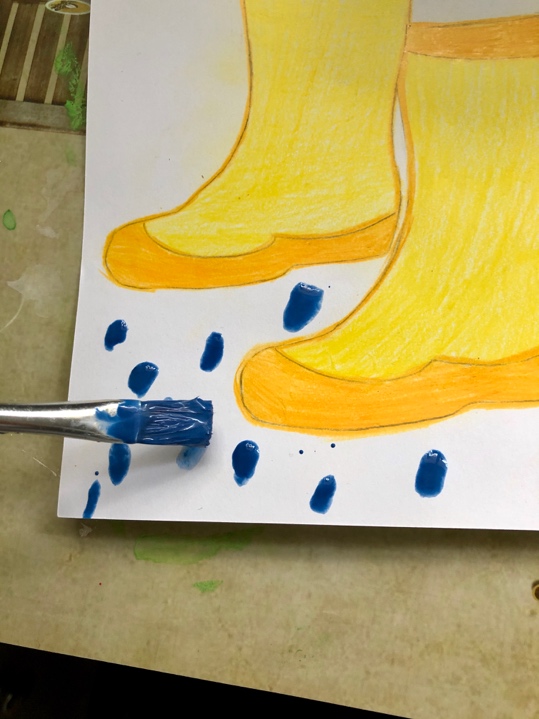 4. Rozdmuchaj w różne strony niebieskie kleksy za pomocą rurki do napojów. 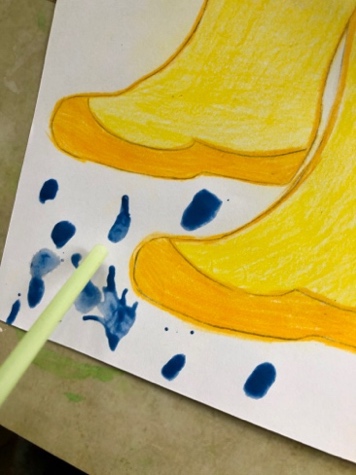 Obejrzyj filmik nr 1 i zobacz, jak rozdmuchuję kleksy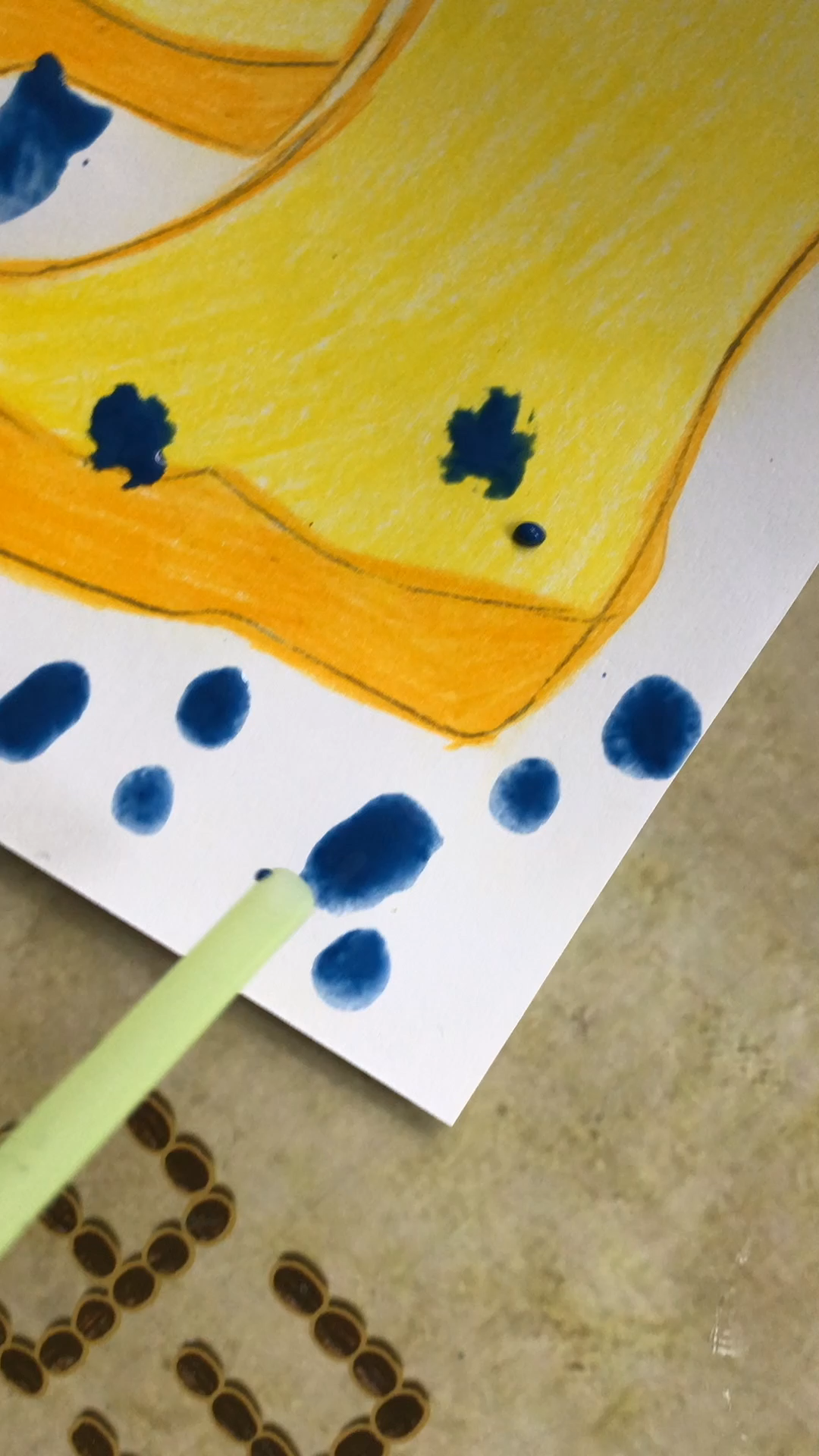 Kleksy rozdmuchane . 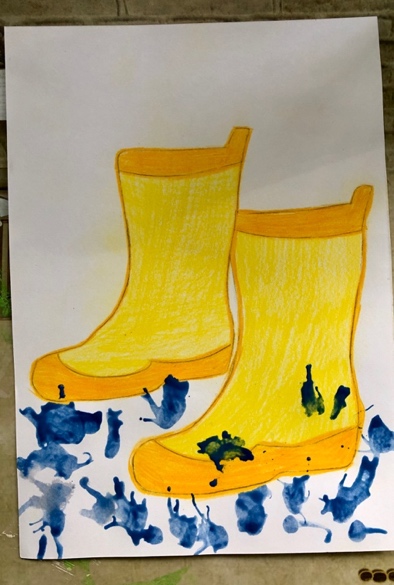 5. Za pomocą pędzelka dodaj krople deszczu. Obejrzyj filmik, aby zobaczyć, jak ja to robię.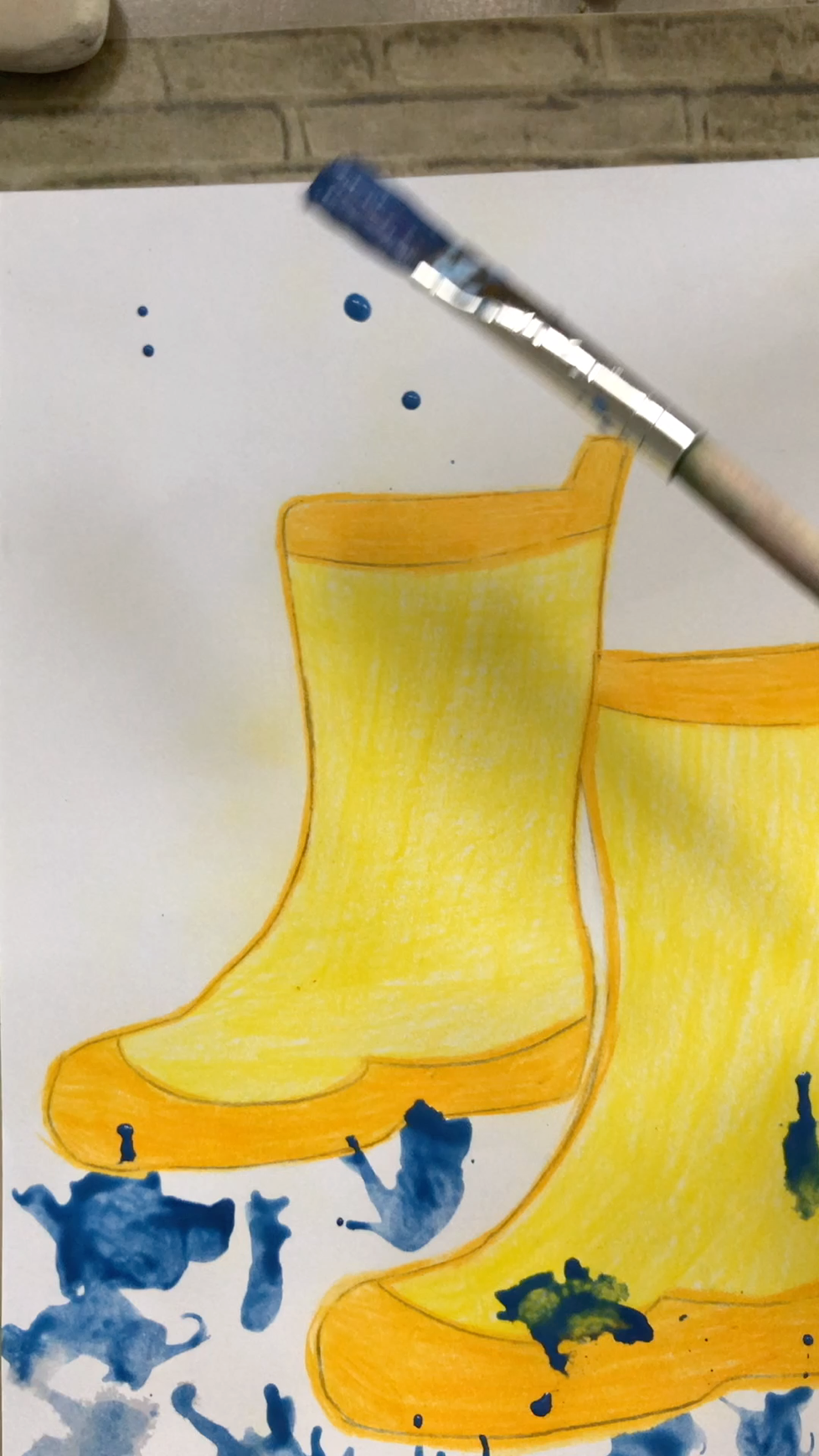 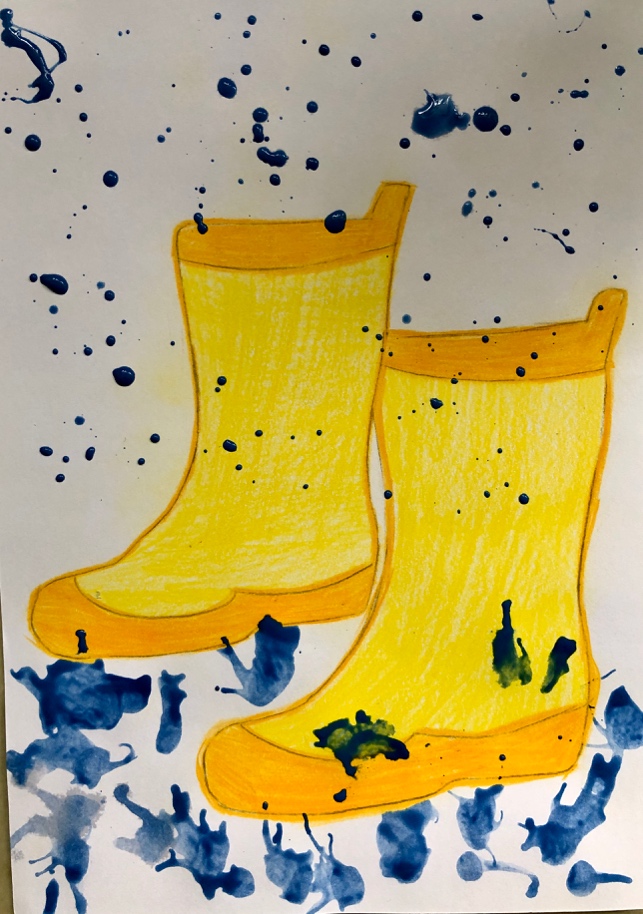 WażneWykonanie tej pracy:- rozwija wyobraźnię i kreatywność,- poszerza doświadczenia plastyczne poprzez użycie nieoczywistych materiałów (rurki do napojów),- rozwija motorykę małą, koordynacje rąk, udoskonala sprawności manualne,- pozwala na ćwiczenie oddechu i rozruszanie przepony poprzez dmuchanie przez rurkę.Karta pracy rozwija kompetencje kluczowe:- świadomość i ekspresja kulturalna: twórcze wyrażanie idei (poprzez wykonanie własnej pracy plastycznej), otwarcie na nowości, umiejętność wyrażania wrażliwości i ekspresji podczas czynności plastycznych, umiejętność wyrażania siebie poprzez malowanie.Opracowanie: Katarzyna Bieda